TÓMSTUNDASTARF Á HRAUNBÚÐUM JanúarVINNUSTOFAN ER OPIN ALLA VIRKA DAGA KL. 13-16HEITIR BAKSTRAR ALLA VIRKA DAGA KL. 10:00 / LEIKFIMI ALLA VIRKA DAGA KL. 10:007.Janúar8.Janúar9.Janúar10.Janúar11.JanúarSetustofa kl 11:00HugarleikfimiLeikfimissalur kl 14:00Boccia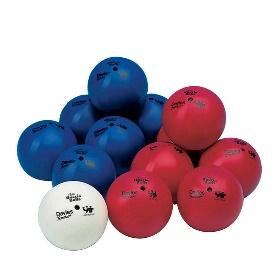 Setustofa kl 16:00Heitt á hendur Setustofa kl 11:00Mjallhvít er hún Íslensk?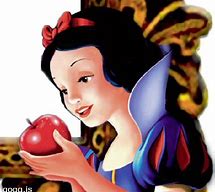 Setustofa kl 14:00Ásta Finnboga kemur og les fyrir okkur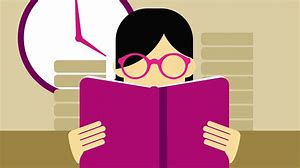 Setustofa kl 16:00Heitt á hendurSetustofa kl 11:00Völvuspá fyrir árið 2019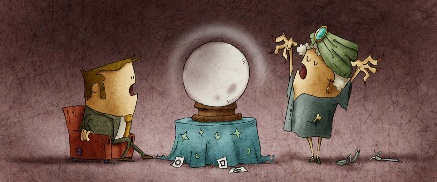 Setustofa kl 14:00Spila bingó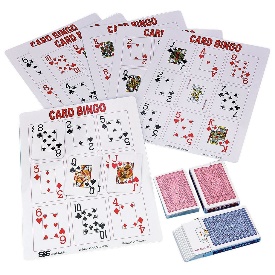 Setustofa kl 16:00Heitt á hendurSetustofa kl 11:00Leikir og skemmtunSetustofa kl 14:00Geir Jón Kemur og les fréttir vikunnar fyrir okkur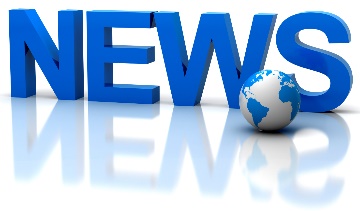 Setustofa kl 16:00Heitt á hendurSetustofa kl 11:00Neglur(einnig verður boðið upp á nelgur eftir hádegi)Matsalur kl 15:00Föstudagslögin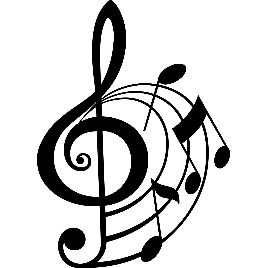 Setustofa kl 16:00Heitt á hendur